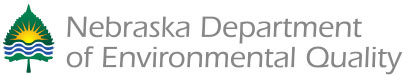 Nonpoint Source Pollution Management Project2014 Proposal ApplicationApplication FormThe following information and formatting is required for all proposals.  Failure to use the following forms in the prescribed formats and to furnish the information requested may disqualify the proposal.  If these requirements cannot be addressed with existing information, a plan and schedule describing how the requirements will be met in the early phases of the project must be included.  The proposal application MUST be submitted on these forms.  If necessary, additional forms are available online at http://deq.ne.govItem #6, Budget Summary, is an estimated range and will be finalized at a later time.Item # 9, the brief project overview, should not be longer than the space provided.The Instructions for Completing the NPS Proposal Application may offer additional information for completing these forms.Read the Request for Proposals carefully.Complete the Proposal Application Forms in their entirety including a DUNS number. A confirmation e-mail will be sent after NDEQ receives the proposal.  Please contact Linda Rohn at (402) 471-3098 if you do not receive a confirmation e-mail after submitting a proposal.2014 NPS PROPOSAL APPLICATION FORMS1.  Project Title:  8.  Has the sponsor received any previous Section 319 Grants?	  YES	  NO9.  In the space below provide a brief overview of the project for which you seek funding.  Fit this overview within the box below.  If you are asking for 319 Funds for only a portion of the overall project, indicate the components for which you seek funding.10. BudgetSources of Other Federal Funding				Sources of Non-Federal Funding11. Project Description (Use either Format 1 or 2 depending on your project type)(Please attach your description to the Proposal Application Forms)In five pages or less, provide a discussion of your project.  Be sure to cover the points specified in the instructions.12. Project Map One page, single-sided, map of project area (if applicable).2.  Sponsor Contact Information2.  Sponsor Contact InformationOrganization DUNS #Street AddressCityState                     ZipPrimary Contact Phone NumberE-mail Address3. PartnersOrganizationContact NamePhone Number4.  Project Location (closest city): 5.  Project Period (month/year) :  Start Date:     End Date:6.  Budget Summary6.  Budget SummarySourceDollar Amount 319 Funds $Non-Federal Funds$Other Federal Funds$Total$7.  Project Type (Check One)7.  Project Type (Check One)7.  Project Type (Check One)7.  Project Type (Check One)WatershedLocal OutreachWaterbodyStatewide OutreachGroundwater AreaBUDGETCATEGORYSOURCE of FUNDSSOURCE of FUNDSSOURCE of FUNDSSOURCE of FUNDSBUDGETCATEGORYSection 319 FundsOther Federal Funds 1Non-Federal Funds 2TOTALPersonnel Material & SuppliesTravelEquipmentContractualTOTALS$$$$NameAmount $NameAmount $